Publicado en  el 14/01/2015 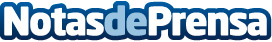 Nuevo director de Tecnología Sanitaria en SENERÍñigo Gurrea es ingeniero industrial mecánico por la Escuela Técnica Superior de Ingenieros de Barcelona y ha cursado un Programa de Desarrollo Directivo (PMD) en ESADE. Desde que se unió a SENER, en el año 1997, ha desempeñado entre otras posiciones la de director de proyecto y jefe de la Sección Mecánica de Barcelona y es, actualmente, director de Aeronáutica y Vehículos.Datos de contacto:SENERNota de prensa publicada en: https://www.notasdeprensa.es/nuevo-director-de-tecnologia-sanitaria-en-sener_1 Categorias: Nombramientos Innovación Tecnológica http://www.notasdeprensa.es